Impresso em: 07/08/2023 21:15:40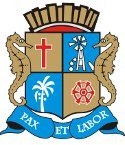 Matéria: EMENDA N 60 AO PL 220-2021Autor:  PR. DIEGOGoverno de Sergipe Câmara Municipal de AracajuReunião: 117 SESSÃO OrdináriaData: 16/12/2021Parlamentar	Partido	Voto	HorárioANDERSON DE TUCA BINHOBRENO GARIBALDE CÍCERO DO SANTA MARIA DR. MANUEL MARCOS EDUARDO LIMAEMÍLIA CORRÊA FÁBIO MEIRELES ISACJOAQUIM DA JANELINHA LINDA BRASILPAQUITO DE TODOS PR. DIEGOPROF. BITTENCOURT PROFª. ÂNGELA MELO RICARDO MARQUES RICARDO VASCONCELOSSÁVIO NETO DE VARDO DA LOTÉRICA SGT. BYRON ESTRELAS DO MAR SHEYLA GALBASONECA VINÍCIUS PORTOPDT PMNUNIÃO BRASIL PODEMOS PSDREPUBLICANOS PATRIOTA PODEMOSPDT SOLIDARIEDADE PSOL SOLIDARIEDADE PPPDT PTCIDADANIA REDE PODEMOS REPUBLICANOS CIDADANIA PSDPDTNÃO NÃO SIM SIM NÃO SIM SIM NÃO SIM SIM NÃO NÃO SIM NÃO NÃO SIM SIM SIM SIM SIM NÃO NÃO18:49:1418:49:2618:48:2818:49:1818:50:3718:47:5218:50:3118:50:4318:51:4918:53:0118:49:3318:48:1318:49:0518:48:5518:49:0418:53:2818:47:4518:48:2218:49:3618:48:0318:48:2018:49:05NITINHOFABIANO OLIVEIRAPSD PPO Presidente não Vota Não VotouTotais da Votação	Sim: 12Resultado da Votação: APROVADONão: 10Abstenção: 0	Total de Votos Válidos: 22